CONARQ: 194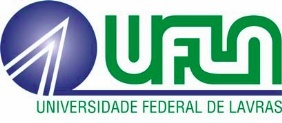 UNIVERSIDADE FEDERAL DE LAVRASPró-reitoria de GraduaçãoCoordenadorias de Secretarias Integradas - Unidades Acadêmicas Este requerimento deve serobrigatoriamente digitado. Sua tramitação e o resultado devem ser consultados, pelo requerente, em http://sipac.ufla.brREQUERIMENTO PARA DILAÇÃO DE PRAZOIDENTIFICAÇÃO DO REQUERENTEIDENTIFICAÇÃO DO REQUERENTENome:      Nome:      Registro Acadêmico:     Curso:     Titulação: (     ) Bacharelado (      ) LicenciaturaTelefone:       IDENTIFICAÇÃO DA SOLICITAÇÃOIDENTIFICAÇÃO DA SOLICITAÇÃOIDENTIFICAÇÃO DA SOLICITAÇÃOCiente do contido no Capítulo IV do Título VIII da Resolução CEPE 473/2018 o estudante acima descrito vem por meio deste requerer, embasando na justificativa e documentos anexos, a dilação de prazo para conclusão do curso. Tendo como justificativa:Ciente do contido no Capítulo IV do Título VIII da Resolução CEPE 473/2018 o estudante acima descrito vem por meio deste requerer, embasando na justificativa e documentos anexos, a dilação de prazo para conclusão do curso. Tendo como justificativa:Ciente do contido no Capítulo IV do Título VIII da Resolução CEPE 473/2018 o estudante acima descrito vem por meio deste requerer, embasando na justificativa e documentos anexos, a dilação de prazo para conclusão do curso. Tendo como justificativa:(  ) pessoa com deficiência física, sensorial ou afecções que impliquem limitação da capacidade de aprendizagem, devidamente comprovada por laudo emitido por profissional de saúde, habilitado para a declaração da deficiência e a limitação da capacidade de aprendizagem (anexar documentos comprobatórios)(  ) cumprimento de pelo menos 75% (setenta e cinco por cento) da carga horária total exigida para integralização curricular;(  ) falta somente o Estágio Obrigatório e/ou Trabalho de Conclusão de Curso para a conclusão do curso;(  ) motivo de força maior, devidamente comprovado por documentos e acatado a critério do Colegiado do Curso (anexar documentos comprobatórios)(  ) pessoa com deficiência física, sensorial ou afecções que impliquem limitação da capacidade de aprendizagem, devidamente comprovada por laudo emitido por profissional de saúde, habilitado para a declaração da deficiência e a limitação da capacidade de aprendizagem (anexar documentos comprobatórios)(  ) cumprimento de pelo menos 75% (setenta e cinco por cento) da carga horária total exigida para integralização curricular;(  ) falta somente o Estágio Obrigatório e/ou Trabalho de Conclusão de Curso para a conclusão do curso;(  ) motivo de força maior, devidamente comprovado por documentos e acatado a critério do Colegiado do Curso (anexar documentos comprobatórios)(  ) pessoa com deficiência física, sensorial ou afecções que impliquem limitação da capacidade de aprendizagem, devidamente comprovada por laudo emitido por profissional de saúde, habilitado para a declaração da deficiência e a limitação da capacidade de aprendizagem (anexar documentos comprobatórios)(  ) cumprimento de pelo menos 75% (setenta e cinco por cento) da carga horária total exigida para integralização curricular;(  ) falta somente o Estágio Obrigatório e/ou Trabalho de Conclusão de Curso para a conclusão do curso;(  ) motivo de força maior, devidamente comprovado por documentos e acatado a critério do Colegiado do Curso (anexar documentos comprobatórios)Lavras, ___/___/20___Lavras, ___/___/20________________________________________Assinatura do requerenteDESPACHO DO COLEGIADO DO CURSO DE GRADUAÇÃODESPACHO DO COLEGIADO DO CURSO DE GRADUAÇÃODESPACHO DO COLEGIADO DO CURSO DE GRADUAÇÃO(    ) Favorável/Deferido(    ) Desfavorável/Indeferido_______________________________Assinatura e carimbo do responsável____________________________________________________________________________________________________________________________________________________________________________________Data:___/___/20_______________________________________________________________________________________________________________________________________________________________________________________Data:___/___/20___DESPACHO DA DIREÇÃO DA UA DESPACHO DA DIREÇÃO DA UA DESPACHO DA DIREÇÃO DA UA (    ) Favorável/Deferido(    ) Desfavorável/Indeferido_______________________________Assinatura e carimbo do responsável____________________________________________________________________________________________________________________________________________________________________________________Data:___/___/20_______________________________________________________________________________________________________________________________________________________________________________________Data:___/___/20___DESPACHO DA DIRETORIA DE REGISTRO E CONTROLE ACADÊMICO - DRCADESPACHO DA DIRETORIA DE REGISTRO E CONTROLE ACADÊMICO - DRCADESPACHO DA DIRETORIA DE REGISTRO E CONTROLE ACADÊMICO - DRCA(    ) Favorável/Deferido(    ) Desfavorável/Indeferido_______________________________Assinatura e carimbo do responsável____________________________________________________________________________________________________________________________________________________________________________________Data:___/___/20_______________________________________________________________________________________________________________________________________________________________________________________Data:___/___/20___